Subject- AQA GCSE Drama/ DesignTeachers- Mrs Cleary/ Mrs Keane/ Mrs McHugh/ Mr MulhollandMethods of Assessment:PerformerStudents will devise and create theatre using their own ideas, developing these from different forms of stimulus.Students will work collaboratively with others.Students will give their own personal opinions and point of views.Students watch live theatre and evaluate & analyse the performance.Students will rehearse and learn scripted extract of play texts.DesignerStudents will develop an understanding of different design elements-lighting/sound/set-props/costume-makeup/hair/ masks/puppets through workshops.Students will create a portfolio of design work linked to devised work and scripted pieces performed.Students will take on one theatrical skill and are assessed on the design of this design element.Design students should have an awareness of how their design will impact the live performance as a whole.Course Outline:Progression routes:The course can lead to A-Level Drama The course can lead to Production Art and backstage roles within the theatre.Builds your confidence – ideal for the interviewing process and for presentations.Demonstrates creativity – showing skills of innovation and entrepreneurialism. Teaches you how to work collaboratively – extremely beneficial when working and problem solving with others. How you will learnStudents will learn in practical and theory lessons.Students will be required to attend two or three live professional theatre performances during the course, developing an understanding of the world of theatre and staged performances.Students will take part external drama workshops with visiting theatre companies, developing the skills to use when devising or working on with a script.Images 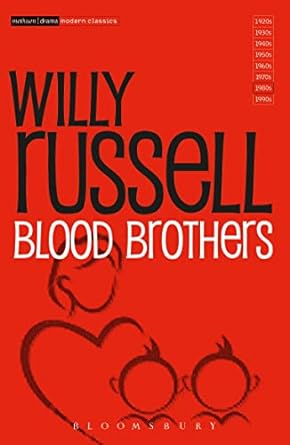 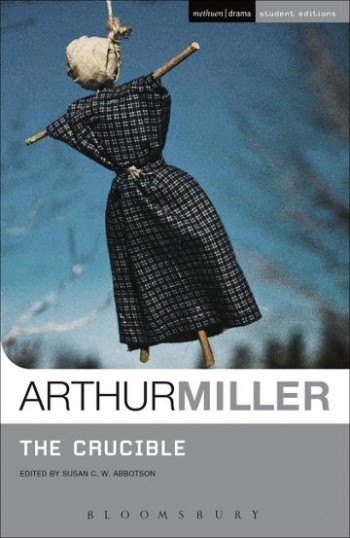 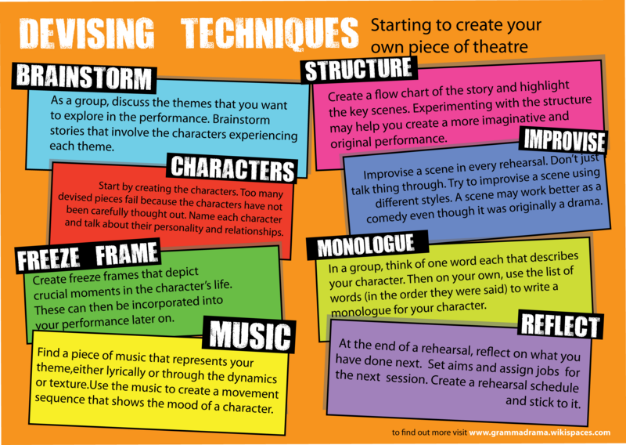 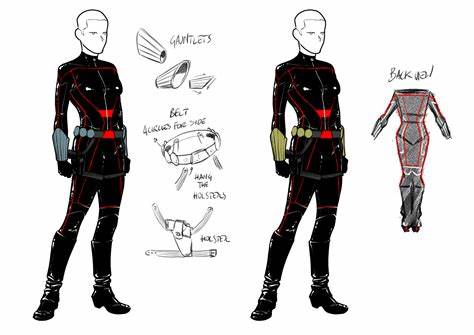 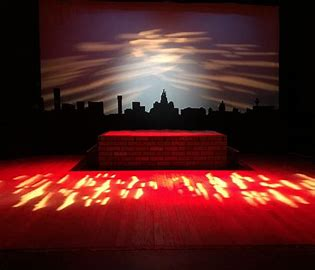 Images 